แบบ ข.ย. ๑๔คำรับรองของผู้มีหน้าที่ปฏิบัติการเขียนที่วันที่	เดือน	พ.ศ.	ข้าพเจ้า	…………………………………………………………………………….อายุ	ปี สัญชาติ	เลขที่บัตรประชาชน ที่อยู่ตามทะเบียนบ้าน เลขที่	 ตรอก / ซอย	ถนน	หมู่ที่	ตำบล / แขวง	อำเภอ / เขต	จังหวัด	รหัสไปรษณีย์	.โทรศัพท์	โทรศัพท์มือถือ	E mail	ที่อยู่ปัจจุบัน เลขที่	ตรอก / ซอย	ถนน	หมู่ที่	ตำบล / แขวง	อำเภอ / เขต	จังหวัด	รหัสไปรษณีย์	.โทรศัพท์	โทรศัพท์มือถือ	E mail	ขอให้คำรับรองต่อพนักงานเจ้าหน้าที่ว่า ผู้ประกอบวิชาชีพ	(๑) ข้าพเจ้าเป็น       ผู้สำเร็จหลักสูตรการอบรมตามมาตรา ๔๘ แห่งพระราชบัญญัติยา (ฉบับที่ ๓) พ.ศ. ๒๕๒๒
(เฉพาะสถานที่ขายยาแผนปัจจุบันเฉพาะยาบรรจุเสร็จที่ไม่ใช่ยาอันตรายและยาควบคุมพิเศษ)ใบประกอบวิชาชีพ / หนังสือรับรอง เลขที่	ออกให้ ณ วันที่	เดือน	พ.ศ.	วันหมดอายุ (ถ้ามี)	(๒) ข้าพเจ้าไม่อยู่ระหว่างการพักใช้ใบประกอบวิชาชีพ(๓) ข้าพเจ้าขอรับรองว่าขณะนี้ข้าพเจ้ามิได้เป็นผู้มีหน้าที่ปฏิบัติการของสถานที่ประกอบธุรกิจเกี่ยวกับยาแห่งใด(๔) ขณะนี้ข้าพเจ้า	 ไม่ได้รับราชการหรือทำงานอยู่แห่งใด รับราชการหรือทำงานอยู่ที่	เวลาราชการ / เวลาทำงาน	(๔) ข้าพเจ้าจะเป็นผู้มีหน้าที่ปฏิบัติการประจำ ณ สถานที่ขายยาชื่อ	ตั้งอยู่เลขที่	ตรอก / ซอย	ถนน	หมู่ที่	ตำบล / แขวง	อำเภอ / เขต	จังหวัด	รหัสไปรษณีย์	โทรศัพท์	เวลาปฏิบัติการ	แบบ ข.ย. ๑๔ หน้า ๒(๖) ข้าพเจ้ารับทราบและจะปฏิบัติตามหน้าที่ตามกฎหมายที่เกี่ยวกับยากำหนดไว้ ตลอดระยะเวลาที่ข้าพเจ้าเป็น
ผู้มีหน้าที่ปฏิบัติการของสถานที่แห่งนี้โดยเคร่งครัดข้าพเจ้าได้แนบหลักฐานมาด้วย คือ
(๑) สำเนาทะเบียนบ้าน
(๒) สำเนาบัตรประชาชน(๓) คำรับรองการปฏิบัติงานจากหน่วยงาน พร้อมตราประทับในกรณีรับราชการหรือทำงาน
(๔) เอกสารอื่น ๆ (ถ้าจำเป็น)ข้าพเจ้าทราบดีว่าหากคำรับรองที่ข้าพเจ้าให้ไว้เป็นเท็จ ข้าพเจ้าจะถูกดำเนินคดีอาญาฐานแจ้งความเท็จต่อเจ้าพนักงานกรณีการขอใบอนุญาตใหม่ ให้ทำคำรับรองนี้ต่อหน้าพนักงานเจ้าหน้าที่	 ผู้ให้คำรับรอง	พนักงานเจ้าหน้าที่(ลายมือชื่อ)
(ลายมือชื่อ)หมายเหตุ	ใส่เครื่องหมาย   ในช่อง  หน้าข้อความที่ต้องการแบบ ข.ย. ๑๔ หน้า ๓เขียนที่ 	วันที่	เดือน	พ.ศ.	เรียน  นายแพทย์สาธารณสุขจังหวัดสุราษฎร์ธานี(	)ตำแหน่ง ..........................................................................................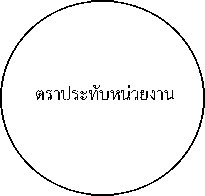 คำรับรองการปฏิบัติงานจากหน่วยงานเพื่อเป็นหลักฐานประกอบคำรับรองของผู้มีหน้าที่ปฏิบัติการในการเป็นผู้มีหน้าที่ปฏิบัติการในร้านขายยา
ตามกฎกระทรวงการขออนุญาตและการออกใบอนุญาตขายยาแผนปัจจุบัน
พ.ศ. ๒๕๕๖ข้าพเจ้า ...........................................................................................................................................................................   ตำแหน่ง............................................................................................... ชื่อหน่วยงาน ................................................................... ตั้งอยู่ ณ เลขที่................ หมู่บ้าน/อาคาร ...................................................ตรอก/ซอย .............................................................หมู่ที่ ........................ถนน .........................................ตำบล/แขวง ................................................................................................อำเภอ/เขต................................................................ จังหวัด .............................................รหัสไปรษณีย์ ....................................โทรศัพท์................................ มือถือ................................................. E-mail ……………………………………………………………………..           เป็นผู้บังคับบัญชา / หัวหน้างาน ของ . เลขที่บัตรประชาชน  เป็นผู้มี                                  หน้าที่รับผิดชอบ และปฏิบัติงานในตำแหน่งประจำ คือ.............................................. สังกัด (แผนก/ฝ่าย) ...............................            ในหน่วยงานชื่อ .............................................................. เวลาปฏิบัติงานในหน่วยงาน คือ.................................................... น. จึงเรียนมาเพื่อทราบ ขอแสดงความนับถือ เฉพาะกรณีที่เภสัชกรไม่ได้รับราชการ หรือ ทางานประจา (ให้กรอกข้อความ อ่านและลงนามข้างล่างนี้) ข้าพเจ้า ขอรับรองว่า ข้าพเจ้าไม่ได้รับราชการหรือทางานประจาที่ใด ทั้งนี้ข้าพเจ้าทราบดีว่าหากคารับรองที่ข้าพเจ้าให้ไว้เป็นเท็จ ข้าพเจ้าจะถูกดาเนินคดีอาญาฐานแจ้งความเท็จต่อเจ้าพนักงาน ลงชื่อ ………………………………………..(เภสัชกรผู้มีหน้าที่ปฏิบัติการ) 